Lisez les déscriptions et complétez avec l’adjectif correspondant.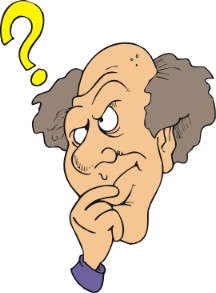 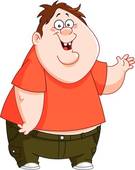 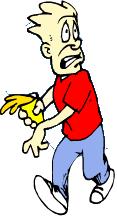 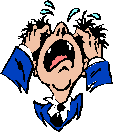 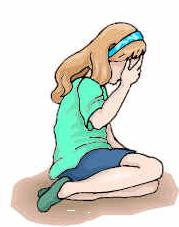 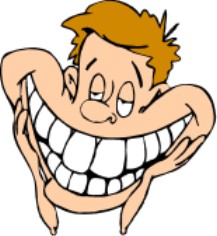 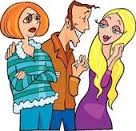 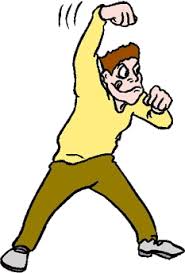 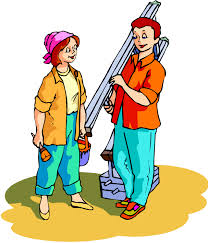 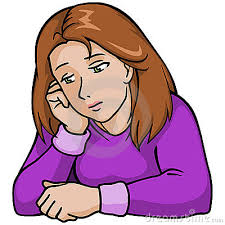 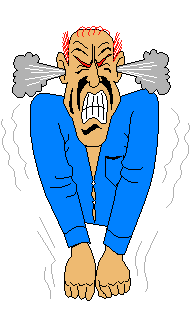 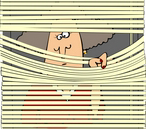 